SAISONABSCHLUSS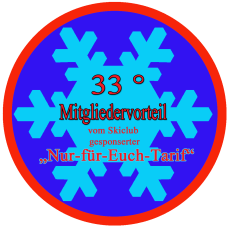 "das Ende der Saison naht"Hochjoch / MontafonSamstag 25.03.2023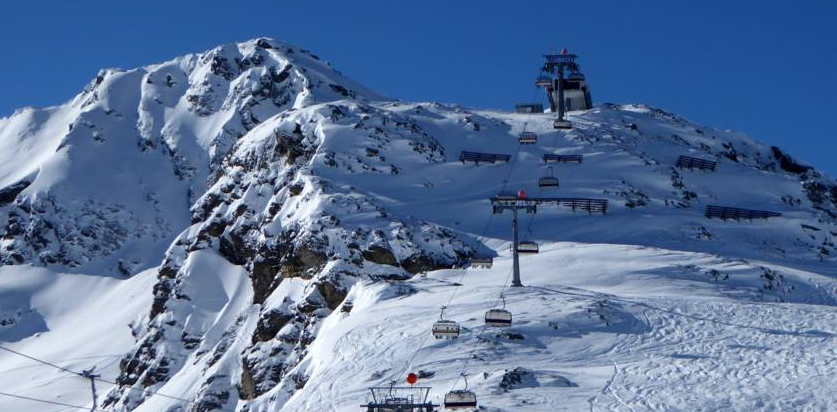 Mit anschliessendem Aprés Ski z.B. Zamang-Bar oder Unimonti Skibar an der Talstation in Schruns.Unsere Abschlussausfahrt führt uns ins westlichste Bundesland Vorarlberg in das Skigebiet Hochjoch mit seinen 46 Pistenkilometern und jeder Menge Skihütten. Das Hochjoch gilt als besonders schneesicher und bei dieser traumhaften Kulisse werden mit Sicherheit alle auf Ihre Kosten kommen. Auch Winterwanderwege finden sich in dieser Region und können unter https://www.bergfex.at/sommer/montafon/touren/winterwandern eingesehen werden.Abfahrt:		Samstag 25.03.2023 um 05:00 Uhr VoralbhalleRückreise 25.03.2023 ca. 18:30 UhrKosten:		inkl. Tagesskipass und Fahrt in Kleinbussen (ab 35 Personen erfolgt die Fahrt im Reisebus)Erwachsene 	 Mitglieder	90 €	Nichtmitglieder	100 €Kinder bis 15J. Mitglieder	65 €	Nichtmitglieder	75 €Läufer: 	Mitglieder	35 €	Nichtmitglieder	40 €Ansprechpartner: 	kontakt@skiclub33grad.deAnmeldung: 		bis spätestens 24.02.2023		durch Überweisung auf das SkiclubkontoVoba Göppingen BLZ 610 605 00 Kontonummer 502 333 006 IBAN: DE38 6106 0500 0502 3330 06 	